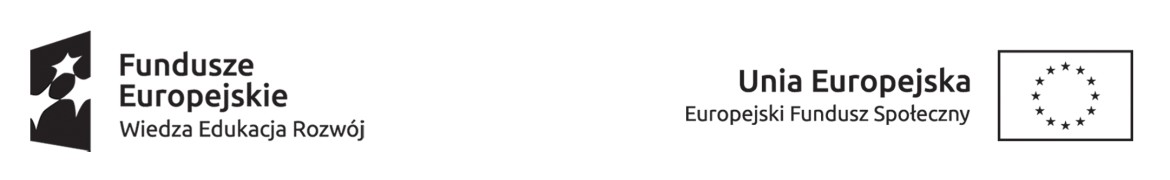 Projekt pt. „Aktywizacja osób młodych pozostających bez pracy w powiecie łosickim (IV)”Realizowany w ramach Osi priorytetowej I, Działania 1.1, Poddziałania 1.1.1 Programu Operacyjnego Wiedza Edukacja Rozwój 2014 – 2020……………….………………………………..                       (miejscowość, data)………………………………………………          (nazwisko i imię)....................................................…………………………………………………        (adres zamieszkania)......................................................                  (PESEL)OŚWIADCZENIE O PONOWNYM PODJĘCIU  ZATRUDNIENIA, INNEJ PRACY ZAROBKOWEJ
 LUB DZIAŁALNOŚCI GOSPODARCZEJZgodnie z art. 66n ust. 3 pkt 2 ustawy z dnia 20 kwietnia 2004 r. o promocji zatrudnienia i instytucjach rynku pracy (Dz. U. z 2020 r., poz. 1409 z późn. zm.)  informuję, że:podjąłem*/podjęłam* zatrudnienie od dnia ....................................................................................................w firmie .............................................................................................................................................................podjąłem*/podjęłam* inną pracę zarobkową od dnia .....................................................................................w firmie .............................................................................................................................................................rozpocząłem*/rozpoczęłam* wykonywanie działalności gospodarczej od dnia ..............................................Do Oświadczenia dołączam:kserokopię umowy o pracę/umowy cywilnoprawnej (potwierdzonej za zgodność z oryginałem przez Pracodawcę/zleceniodawcę lub oryginał do wglądu dla pracownika Urzędu),deklarację ZUS ZUA/ZZA (zgłoszenie do ubezpieczeń)  - w przypadku osoby podejmującej działalność gospodarczą.* niewłaściwe skreślić…………………………………………………………….. (czytelny podpis osoby, która otrzymała Bon)